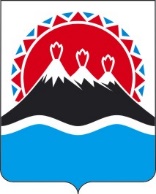 МИНИСТЕРСТВО ИМУЩЕСТВЕННЫХ И ЗЕМЕЛЬНЫХ ОТНОШЕНИЙ КАМЧАТСКОГО КРАЯПРИКАЗг. Петропавловск-КамчатскийВ соответствии с частью 7 статьи 20, пунктом 2 части 2, частью 21 
статьи 21 Федерального закона от 03.07.2016 № 237-ФЗ «О государственной кадастровой оценке», на основании сведений краевого государственного бюджетного учреждения «Камчатская государственная кадастровая оценка» 
от 08.11.2022 № 103.103/259, № 103.103/260, приказов краевого государственного бюджетного учреждения «Камчатская государственная кадастровая оценка» от 19.10.2022 № 71-гко, от 25.10.2022 № 72-гко, № 73-гко, № 74-гко, от 02.11.2022 № 76-гко, от 03.11.2022 № 77-гко, от 27.07.2022 № 55-гко «Об исправлении ошибок, допущенных при определении кадастровой стоимости»ПРИКАЗЫВАЮ:1. Внести в приложение к приказу Министерства имущественных и земельных отношений Камчатского края от 12.11.2020 № 179 «Об утверждении результатов определения кадастровой стоимости объектов капитального строительства, земельных участков категорий земель населенных пунктов, земель промышленности, энергетики, транспорта, связи, радиовещания, телевидения, информатики, земель для обеспечения космической деятельности, земель обороны, безопасности и земель иного специального назначения, расположенных на территории Камчатского края» изменения согласно приложению к настоящему приказу.2. Сведения о кадастровой стоимости объектов недвижимости, указанные в настоящем приказе, применяются с 1 января 2021 года, за исключением сведений, указанных в пункте 3 приложения к настоящему приказу, которые применяются с 1 января 2023 года.3. Настоящий приказ вступает в силу по истечении 10 дней после дня его официального опубликования и распространяется на правоотношения, возникшие с 1 января 2021 года, за исключением пункта 3 приложения к настоящему приказу, который распространяется на правоотношения, возникающие с 1 января 2023 года.Приложение к приказу Министерства имущественных и земельных отношений Камчатского краяот [Дата регистрации] № [Номер документа]Измененияв приложение к приказу Министерства имущественных и земельных отношений Камчатского края от 12.11.2020 № 179 «Об утверждении результатов определения кадастровой стоимости объектов капитального строительства, земельных участков категорий земель населенных пунктов, земель промышленности, энергетики, транспорта, связи, радиовещания, телевидения, информатики, земель для обеспечения космической деятельности, земель обороны, безопасности и земель иного специального назначения, расположенных на территории Камчатского края» (далее – Приложение)В таблице Приложения:1) в графе «Кадастровая стоимость, руб.» строки 184109 цифры «17475488,60» заменить цифрами «15700487,73»;2) в графе «Кадастровая стоимость, руб.» строки 194426 цифры «93529234,80» заменить цифрами «82270118,37»;3) в графе «Кадастровая стоимость, руб.» строки 194729 цифры «7433573,24» заменить цифрами «10224813,72»;4) в графе «Кадастровая стоимость, руб.» строки 194942 цифры «20 564 471,47» заменить цифрами «15 785 754,64»;5) в графе «Кадастровая стоимость, руб.» строки 196246 цифры «13 842 334,04» заменить цифрами «11 446 622,86»;6) в графе «Кадастровая стоимость, руб.» строки 203387 цифры «4 401 575,74» заменить цифрами «3 447 330,98»;7) в графе «Кадастровая стоимость, руб.» строки 203755 цифры «481 739,28» заменить цифрами «377 300,05»;8) в графе «Кадастровая стоимость, руб.» строки 203759 цифры «542 590,56» заменить цифрами «424 959,00»;9) в графе «Кадастровая стоимость, руб.» строки 203771 цифры «907 698,22» заменить цифрами «710 912,73»;10) в графе «Кадастровая стоимость, руб.» строки 203984 цифры «238 334,17» заменить цифрами «186 664,24»;11) в графе «Кадастровая стоимость, руб.» строки 205455 цифры «593 299,96» заменить цифрами «464 674,80»;12) в графе «Кадастровая стоимость, руб.» строки 205489 цифры «177 482,89» заменить цифрами «139 005,28»;13) в графе «Кадастровая стоимость, руб.» строки 205497 цифры «7 002 967,85» заменить цифрами «5 484 751,26»;14) в графе «Кадастровая стоимость, руб.» строки 205782 цифры «409 497,41» заменить цифрами «384 245,80»;15) в графе «Кадастровая стоимость, руб.» строки 205829 цифры «436 100,82» заменить цифрами «341 555,83»;16) в графе «Кадастровая стоимость, руб.» строки 205834 цифры «476 668,34» заменить цифрами «373 328,47»;17) в графе «Кадастровая стоимость, руб.» строки 205844 цифры «2 905 648,50» заменить цифрами «2 275 715,04»;18) в графе «Кадастровая стоимость, руб.» строки 205846 цифры «811 350,37» заменить цифрами «635 452,72»;19) в графе «Кадастровая стоимость, руб.» строки 205855 цифры «715 002,51» заменить цифрами «559 992,71»;20) в графе «Кадастровая стоимость, руб.» строки 205864 цифры «3 448 239,06» заменить цифрами «2 700 674,04»;21) в графе «Кадастровая стоимость, руб.» строки 206063 цифры «507 093,98» заменить цифрами «397 157,95»;22) в графе «Кадастровая стоимость, руб.» строки 206101 цифры «5 628 743,16» заменить цифрами «4 408 453,22»;23) в графе «Кадастровая стоимость, руб.» строки 206112 цифры «806 279,43» заменить цифрами «631 481,14»;24) в графе «Кадастровая стоимость, руб.» строки 206712 цифры «1 135 890,51» заменить цифрами «889 633,80»;25) в графе «Кадастровая стоимость, руб.» строки 206779 цифры «840 298,15» заменить цифрами «788 481,27»;26) в графе «Кадастровая стоимость, руб.» строки 206780 цифры «1 569 345,57» заменить цифрами «1 472 572,06»;27) в графе «Кадастровая стоимость, руб.» строки 206781 цифры «3 325 687,06» заменить цифрами «3 120 608,97»;28) в графе «Кадастровая стоимость, руб.» строки 206782 цифры «9 887 113,77» заменить цифрами «9 277 426,10»;29) в графе «Кадастровая стоимость, руб.» строки 206783 цифры «1 555 143,34» заменить цифрами «1 459 245,62»;30) в графе «Кадастровая стоимость, руб.» строки 206953 цифры «15 740 796,41» заменить цифрами «14 770 142,10»;31) в графе «Кадастровая стоимость, руб.» строки 206954 цифры «1 107 773,34» заменить цифрами «1 039 462,63»;32) в графе «Кадастровая стоимость, руб.» строки 206955 цифры «1 832 086,68» заменить цифрами «1 719 111,28»;33) в графе «Кадастровая стоимость, руб.» строки 206956 цифры «710 111,12» заменить цифрами «666 322,20»;34) в графе «Кадастровая стоимость, руб.» строки 206957 цифры «837 931,12» заменить цифрами «786 260,20»;35) в графе «Кадастровая стоимость, руб.» строки 206958 цифры «1 787 112,98» заменить цифрами «1 676 910,87»;36) в графе «Кадастровая стоимость, руб.» строки 206966 цифры «319 550,00» заменить цифрами «299 844,99»;37) в графе «Кадастровая стоимость, руб.» строки 206967 цифры «17 473 467,53» заменить цифрами «16 395 968,27»;38) в графе «Кадастровая стоимость, руб.» строки 206968 цифры «1 552 776,31» заменить цифрами «1 457 024,54»;39) в графе «Кадастровая стоимость, руб.» строки 207461 цифры «2 707 881,85» заменить цифрами «2 120 823,44»;40) в графе «Кадастровая стоимость, руб.» строки 207768 цифры «2 814 371,58» заменить цифрами «2 204 226,61»;41) в графе «Кадастровая стоимость, руб.» строки 207781 цифры «907 698,22» заменить цифрами «710 912,73»;42) в графе «Кадастровая стоимость, руб.» строки 208364 цифры «1 790 041,75» заменить цифрами «1 401 967,55»;43) в графе «Кадастровая стоимость, руб.» строки 208457 цифры «14 168 205,77» заменить цифрами «11 096 593,05»;44) в графе «Кадастровая стоимость, руб.» строки 208481 цифры «9 797 055,67» заменить цифрами «7 673 091,55»;45) в графе «Кадастровая стоимость, руб.» строки 209304 цифры «6 587 464,12» заменить цифрами «6 181 248,94»;46) в графе «Кадастровая стоимость, руб.» строки 209305 цифры «646 201,12» заменить цифрами «606 353,20»;47) в графе «Кадастровая стоимость, руб.» строки 209306 цифры «1 020 192,97» заменить цифрами «957 282,89»;48) в графе «Кадастровая стоимость, руб.» строки 209307 цифры «11 894 361,20» заменить цифрами «11 160 896,85»;49) в графе «Кадастровая стоимость, руб.» строки 209308 цифры «445 002,97» заменить цифрами «417 561,91»;50) в графе «Кадастровая стоимость, руб.» строки 209310 цифры «6 275 015,23» заменить цифрами «5 888 067,17»;51) в графе «Кадастровая стоимость, руб.» строки 209392 цифры «189 362,96» заменить цифрами «177 685,92»;52) в графе «Кадастровая стоимость, руб.» строки 209393 цифры «655 669,26» заменить цифрами «615 237,50»;53) в графе «Кадастровая стоимость, руб.» строки 209394 цифры «369 257,78» заменить цифрами «346 487,54».[Дата регистрации]№[Номер документа]О внесении изменений в приложение к приказу Министерства имущественных и земельных отношений Камчатского края от 12.11.2020 
№ 179 «Об утверждении результатов определения кадастровой стоимости объектов капитального строительства, земельных участков категорий земель населенных пунктов, земель промышленности, энергетики, транспорта, связи, радиовещания, телевидения, информатики, земель для обеспечения космической деятельности, земель обороны, безопасности и земель иного специального назначения, расположенных на территории Камчатского края» Министр[горизонтальный штамп подписи 1]И.В. Мищенко